Об отзыве законодательной инициативы Государственного Собрания (Ил Тумэн) Республики Саха (Якутия) по внесению в Государственную Думу Федерального Собрания РоссийскойФедерации проекта федерального закона «О внесении изменения в статью 801 Федерального закона «Об охране окружающей среды»Государственное Собрание (Ил Тумэн) Республики Саха (Якутия)                                      п о с т а н о в л я е т:1. Отозвать законодательную инициативу Государственного Собрания (Ил Тумэн) Республики Саха (Якутия) по внесению в Государственную Думу Федерального Собрания Российской Федерации проекта федерального закона «О внесении изменения в статью 801 Федерального закона «Об охране окружающей среды».2. Направить настоящее постановление Председателю Государственной Думы Федерального Собрания Российской Федерации В.В.Володину.3. Настоящее постановление вступает в силу с момента его принятия.Председатель Государственного Собрания   (Ил Тумэн) Республики Саха (Якутия) 					П.ГОГОЛЕВг.Якутск, 21 марта 2019 года          ГС № 132-VI                        ГОСУДАРСТВЕННОЕ СОБРАНИЕ(ИЛ ТУМЭН)РЕСПУБЛИКИ САХА (ЯКУТИЯ)                          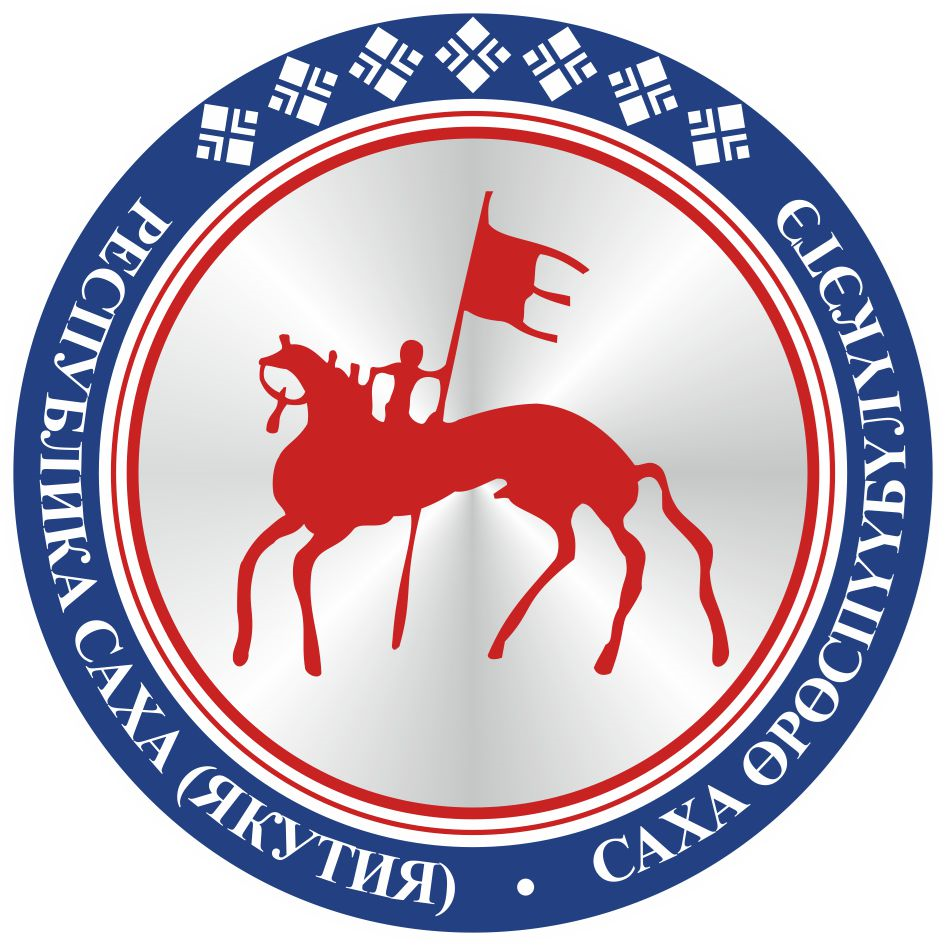                                       САХА  ЈРЈСПҐҐБҐЛҐКЭТИНИЛ ТYMЭНЭ                                                                      П О С Т А Н О В Л Е Н И ЕУ У Р А А Х